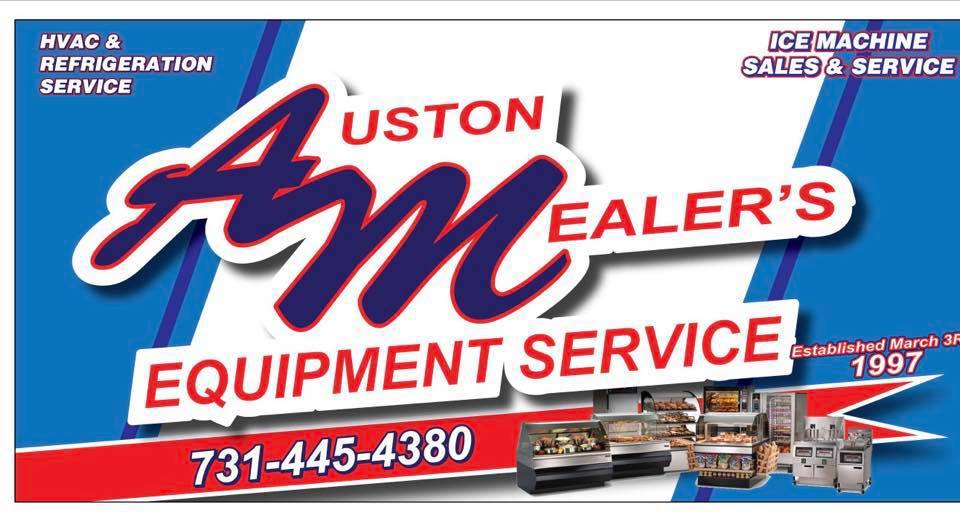 Application For EmploymentPosition applied for ______________________________ Date of Application ____/____/_____Name ____________________________ DOB _______________ SS# _____________________Address _______________________________________________________________________Phone _________________ Mobile __________________ Email _________________________If you are under 18, and it is required, can you furnish a work permit?  YES    NO    NAIf no, please explain _____________________________________________________________Have you ever been employed here before?  YES     NODate available for work _____/______/______Type of employment desired    FULL TIME    PART TIME   TEMPORARY   SEASONAL   EDUCATIONAL/CO-OPAre you able to meet the attendance requirements for the position?  YES   NOHave you ever been convicted of a crime in the last (7) years?   YES    NODriver’s license number if driving is an essential job function _________________ State ______Auto Insurance   YES    NOFOR OFFICE USE ONLYWork ExperienceFrom ________ To ________ Employer _____________________ Phone __________________Job Title __________ Address _____________________________________________________Immediate Supervisor and title ____________________________________________________Summary of duties ______________________________________________________________Reason for leaving _____________________________________ Hourly rate/salary __________From ________ To ________ Employer _____________________ Phone __________________Job Title __________ Address _____________________________________________________Immediate Supervisor and title ____________________________________________________Summary of duties ______________________________________________________________Reason for leaving _____________________________________ Hourly rate/salary __________From ________ To ________ Employer _____________________ Phone __________________Job Title __________ Address _____________________________________________________Immediate Supervisor and title ____________________________________________________Summary of duties ______________________________________________________________Reason for leaving _____________________________________ Hourly rate/salary __________Skills and QualificationsSummarize any training, skills, licenses, and/or certificates that may qualify you as being able to to perform job-related functions in the position for which you are applying ___________________________________________________________________________________________________________________________________________________________________________________________________________________________________________________________Record of EducationHigh School ______________________________ Yrs Completed _____ Year Graduated ______College __________________________________Yrs Completed _____ Year Graduated ______Other ___________________________________ Yrs Completed _____ Year Graduated ______Personal ReferencesName _______________________________ Phone __________________ Yrs Known ________Name _______________________________ Phone __________________ Yrs Known ________Name _______________________________ Phone __________________ Yrs Known ________To be completed by all applicants – Please read carefully before signing.I certify that the information contained in this application and in any resume provided by me or any party representing my interests is correct and complete to the best of my knowledge.  I understand that any false statements, misrepresentations or omissions made by me on this application or any supplement thereto, will be sufficient grounds for rejection of this application or discharge after employment.I give the employer the right to obtain pertinent information concerning me from former employers and others, and I release all those providing or requesting such information from any liability that may arise by truthful disclosures or such investigations.If I am hired, I understand that I am free to resign at any time, with or without cause and without prior notice and the employer reserves the same right to terminate my employment at any time with or without prior notice, except as may be required by law.  This application does not constitute an agreement or contract for employment for any specified period or definite duration.  I understand that no representative of the employer, other than an authorized officer has the authority to make any assurances to the contrary.  I further understand that any such assurances must be in writing and signed by an authorized officer.I understand it is the company’s policy not to refuse to hire a qualified individual because of that person’s need for a reasonable accommodation as required by the ADA.I also understand that if I’m hired, I will be required to provide proof of identity and legal work authorization.Your signature acknowledges you have read and agree to the material above.Applicant’s signature ___________________________________________ Date ____________Emailed StateAppointment DateDOBPay RateApproved/RejectedCellJob TitleInterviewed bySS#Start DateHired byEmail